FICHE DE VERDICT LAN 2029-4 – Niveau 2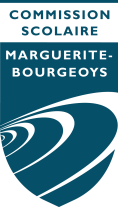 NOM DE L’ADULTE : 	_COMPRÉHENSION ORALEInterprétation appropriée de demandes et de directives simples dans un message oral se rapportant à sa personne ou à son environnement immédiat de vie, d’étude ou de travail.Des situations prévisibles en présence d’indices visuels courants ou avec l'aide de l’interlocuteurIntention de communicationL’adulte reconnaît des mots se rapportant à la couleur, au nombre, au temps, aux lieux et au mouvement. Il comprend quelques renseignements simples et prévisibles sur la localisation au cours d'un déplacement dans une ville ainsi que sur l'orientation dans son établissement de formation et sur le fonctionnement de ce milieu. En salle de classe, il saisit qu’on lui demande de nommer des personnes ou des objets. À l’occasion de contacts avec son entourage, il réagit de manière appropriée à des demandes de service si elles sont facilitées par des gestes et des indices contextuels. Il exécute une consigne, un ordre ou une directive simple dans un environnement connu, telque l’établissement de formation ou la salle de classe.Éléments linguistiquesIl reconnaît le présent de l'indicatif de quelques verbes usuels et le sens des auxiliaires de modalité pouvoir etdevoir. Il peut recourir à des stratégies pour maintenir la communication.StratégiesL’adulte peut recourir à des stratégies pour maintenir la communication (p. ex., anticiper le contenu du messagedans un contexte prévisible).PRODUCTION ORALECommunication orale appropriée de questions et de réponses se rapportant à sa personne ou à des besoinsimmédiatsEmploi d’un vocabulaire de base, des expressions apprises ou de courtes phrases compréhensiblesIntention de communicationL'adulte décrit ses activités quotidiennes en employant de courtes expressions mémorisées et un vocabulaire lié à des situations vécues en classe. Il demande ou donne l’heure dans ses déplacements selon les besoins. Il formule des questions élémentaires concernant le fonctionnement de l’établissement de formation et l’orientation dansun immeuble ou dans un quartier. Il répond à des questions simples relatives aux mêmes sujets.Éléments linguistiquesIl respecte les règles de la phonétique auxquelles il a été sensibilisé et emploie des éléments de la grammaire de laphrase, notamment l'indicatif présent de quelques verbes usuels et les auxiliaires de modalité pouvoir et devoir.StratégiesL’adulte peut recourir à des stratégies pour maintenir la communication (p. ex., se préparer avant de prendre laparole ou de répondre)COMPRÉHENSION ÉCRITEInterprétation appropriée de certains éléments d’un message écrit se rapportant à des besoins immédiatsDes textes simples de quelques lignes ou de quelques phrases dont la lecture est facilitée par le contexte ou lasituation.Intention de communicationDans un document d’usage courant, un avis de quelques lignes ou un horaire simple, l’adulte décode les mots d’usage courant, repère et comprend l’information pertinente ou importante. Il utilise l’ordre alphabétique pour trouver une information, dans un dictionnaire par exemple. Il reconnaît les nombres écrits en toutes lettres dans différents contextes. Au cours de déplacements, il saisit le sens de l’information sur des cartes routières et des plans de ville. Dans un bulletin météo simple, il reconnaît les mots et les expressions propres aux prévisions météorologiques et commence à repérer les marqueurs de temps. À l’occasion d’achats d’aliments et de produits d’entretien, il associe les mots correspondant aux abréviations de mesure de masse, de volume et de quantité. Dans ses relations sociales, il choisit une carte de vœux en fonction d’un évènement et d’un destinataire et ilreconnaît certains mots.Éléments linguistiquesil distingue les formes négatives des formes affirmatives par la présence de ne...pas, le pluriel du singulier par le sajouté aux éléments du GN.StratégiesL’adulte peut recourir à certaines stratégies pour arriver à comprendre (p. ex., utiliser les illustrations pour trouverle sens à un mot nouveau, relire le document).PRODUCTION ÉCRITECommunication écrite appropriée de mots, d’expressions et de phrases simples se rapportant à des besoinsimmédiatsCourt message constitué de quelques mots ou expressions mémorisés.Intention de communicationL’adulte inscrit, sans l’aide d’un modèle, des renseignements personnels dans un formulaire d’inscription simple. À l’occasion de démarches à la poste ou à la banque, il respecte les conventions de présentation de différents documents simples. En vue d’une inscription ou d’un déplacement, il note des renseignements de base à partir d’un répertoire, d’un horaire ou d’une petite annonce. À l’aide d’expressions et de mots de vocabulaire mémorisés, y compris les formules de politesse, l’adulte écrit des phrases simples pour exprimer des remerciements et dessouhaits liés à des évènements de la vie courante.Éléments linguistiquesIl utilise les codes de l’heure et de prix pour écrire des renseignements en respectant les caractéristiques graphiquesdu français et il emploie des expressions et de mots de vocabulaire mémorisés pour s’exprimer.StratégiesL’adulte peut recourir à certaines stratégies pour écrire (p. ex., copier des mots, des groupes de mots ou desphrases modèle).Modalités : Traces et objets d’évaluation sur lesquels le jugement professionnel a été porté (documents ci-joint ou URL ci-bas ) :À PARTIR DES MESURES ET OBSERVATIONS EFFECTUÉES, JE JUGE QUE L’ADULTE A OBTENU LE RÉSULTAT SUIVANT :        /100NOM DE L’ENSEIGNANT-E :    ________________________________________________________SIGNATURE : L’adresse de courriel utilisée pour l’envoi au centre tient lieu de signature         DATE :_________________